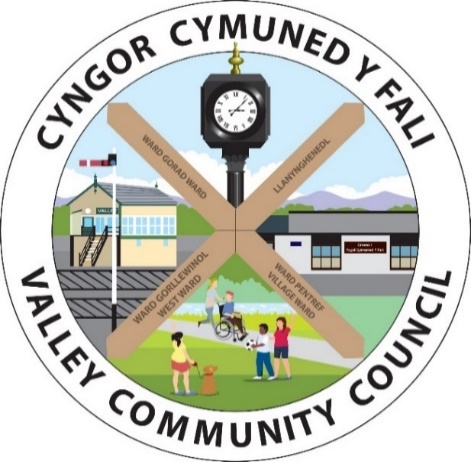 ENWEBIAD I'W ETHOL I GYNGOR CYMUNED Y FALI / NOMINATION FOR ELECTION TO VALLEY COMMUNITY COUNCILWARD GORAD / GORAD WARDDychwelwch drwy'r post neu drwy e-bost at y Clerc yn y cyfeiriad uchod os gwelwch yn dda /Please return by post or email to the Clerk at above address Cymwysterau Cymhwysedd ar gyfer Ymgeisyddiaeth / Eligibility Qualifications for CandidatureTiciwch  pob blwch sy'n berthnasol*    Please tick all boxes that apply**  Cynghorir ymgeiswyr i gwblhau cymaint o'r cymwysterau perthnasol ag sy'n berthnasol / Candidates are advised to complete as many of the relevant qualifications as apply.Mae rhai anghymwysiadau ar gyfer etholiad, a'r prif rai ohonynt (gweler Adran 80 o Ddeddf Llywodraeth Leol 1972) yw:There are certain disqualifications for election, of which the main (see S.80 of the Local Government Act 1972) are: Atebwch Ydw/Do neu Nac ydw/Na i'r canlynol: Please answer Yes or No to the following:Amlinellwch yn gryno eich diddordebau a'ch profiad a fyddai o fudd i waith Cyngor Cymuned Y Fali. Parhewch ar dudalen ar wahân os oes angen /Briefly outline your interests and experience that would benefit the work of the Valley Community Council. Please continue on a separate page if required.Llofnod / 						Dyddiad yr Enwebiad /Signature ____________________________________    Date of Nomination _________________________ Enwebiad wedi'i ailio gan etholwr o Cymuned Y Fali /Nomination Seconded by an elector from the Valley CommunityEnw Llawn / Full Name: _______________________________________________________________ Llofnod / Signature _________________________________ Dyddiad / Date: ____________________ Teitl ac Enw Llawn /Title and Full NameCyfeiriad / AddressRhif ffôn / Tel noRhif symudol / Mobile noE-bost / EmailYr wyf yn 18 oed neu'n hŷn ar ddyddiad yr enwebiad, ac yn ddinesydd y Gymanwlad, yn ddinesydd Gweriniaeth Iwerddon, neu'n ddinesydd Aelod-wladwriaeth arall o'r Gymuned Ewropeaidd, a naill ai:I am 18 years of age or over at the date of nomination, and a Commonwealth citizen, a citizen of the Republic of Ireland, or a citizen of another Member State of the European Community, and either:ar y diwrnod hwnnw rwyf i ac wedi hynny yn parhau i fod yn etholwr llywodraeth leol i Gymuned y Fali, neu on that day I am and thereafter continue to be a local government elector for the Valley Community, Yn ystod y cyfan o'r deuddeg mis cyn y diwrnod hwnnw, rwyf wedi meddiannu unrhyw dir neu safle arall yn y Gymuned fel perchennog neu denant; neu I have during the whole of the twelve months preceding that day occupied as owner or tenant any land or other premises in the Community; orMae fy mhrif le gwaith neu'm hunig le gwaith yn ystod y deuddeg mis hwnnw wedi bod yn ardal Y Fali; neu My principal or only place of work during those twelve months has been in the Valley area; orYn ystod y deuddeg mis hynny, rwyf wedi byw naill ai yn y Gymuned neu o fewn 4.8 cilomedr (3 milltir) ohoniI have during the whole of those twelve months resided either in the Community or within 4.8 kilometers (3 miles) of it.Yr wyf yn dal swydd â thâl o dan y Cyngor Cymuned /I am holding a paid office under the authorityRwy'n destun gorchymyn cyfyngiadau methdaliad neu orchymyn dros dro /I am the subject of a bankruptcy restrictions order or interim orderRwyf wedi cael fy dedfrydu i gyfnod o garchar (boed wedi'i atal dros dro ai peidio) o ddim llai na thri mis, heb yr opsiwn o ddirwy yn ystod y pum mlynedd cyn yr etholiad; aI have been sentenced to a term of imprisonment (whether suspended or not) of not less than three months, without the option of a fine during the five years preceding the election; andRwyf wedi cael fy anghymhwyso o dan unrhyw ddeddfiad sy'n ymwneud ag arferion llygredig neu anghyfreithlon.I have been disqualified under any enactment relating to corrupt or illegal practices.